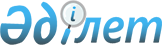 Об организации молодежной практики на 2011 год
					
			Утративший силу
			
			
		
					Постановление акимата Шардаринского района Южно-Казахстанской области от 1 ноября 2011 года N 520. Зарегистрировано Управлением юстиции Шардаринского района Южно-Казахстанской области 11 ноября 2011 года N 14-15-124. Утратило силу в связи с истечением срока применения - письмо акима Шардаринского района Южно-Казахстанской области от 6 февраля 2012 года N 03-232      Сноска. Утратило силу в связи с истечением срока применения - письмо акима Шардаринского района Южно-Казахстанской области от 06.02.2012 N 03-232.

      В соответствии со статьей 31 Закона Республики Казахстан от 23 января 2011 года «О местном государственном управлении и самоуправлении в Республике Казахстан», подпунктом 5-7) статьи 7, статьей 18-2 Закона Республики Казахстан от 23 января 2001 года «О занятости населения» и Постановлением Правительства Республики Казахстан от 19 июня 2001 года № 836 «О мерах по реализации Закона Республики Казахстан от 23 января 2001 года «О занятости населения» акимат Шардаринского района ПОСТАНОВЛЯЕТ:



      1. Утвердить прилагаемый на 2011 год перечень работодателей, где в соответствии с потребностью регионального рынка труда будут организованы рабочие места для прохождения молодежной практики.



      2. Контроль за исполнением настоящего постановления возложить на заместителя акима района Оспанову Т.



      3. Настоящее постановление вводится в действие со дня его первого официального опубликования.

 

      Аким района                                М.Мараим

      Утвержден постановлением

      акимата Шардаринского района

      от «1» ноября 2011 года № 520       Перечень работодателей, организующих рабочие места для прохождения молодежной практики на 2011 год
					© 2012. РГП на ПХВ «Институт законодательства и правовой информации Республики Казахстан» Министерства юстиции Республики Казахстан
				п/нНаименование работодателяСпециальностьКоличество организуемых рабочих местРазмер месячной заработной платы (тенге)Продолжительность молодежной практики

(в месяцах)1.Производственный кооператив «НУР-МБК»Журналист, учитель казахского языка и литературы1260001 месяц

20 дней1.Производственный кооператив «НУР-МБК»Журналист, учитель казахского языка и литературы1260001 месяц

20 дней1.Производственный кооператив «НУР-МБК»Информационная система1260001 месяц

20 дней1.Производственный кооператив «НУР-МБК»Информационная система1260001 месяц

20 дней1.Производственный кооператив «НУР-МБК»Юрист 1260001 месяц

20 дней2.Товарищество с ограниченной ответственностью «Кредитное товарищество «Шардара-

Несие» Банковское дело 1260001 месяц

20 дней 2.Товарищество с ограниченной ответственностью «Кредитное товарищество «Шардара-

Несие» Банковское дело 1260001 месяц

20 дней 2.Товарищество с ограниченной ответственностью «Кредитное товарищество «Шардара-

Несие» Финансист 1260001 месяц

20 дней 2.Товарищество с ограниченной ответственностью «Кредитное товарищество «Шардара-

Несие» Финансист 1260001 месяц

20 дней 3.Шардаринский районный филиал Южно-Казахстанской области Общественного объединения «Народно-Демократическая партия «Нур Отан»Политолог,

социолог, учитель,

программист1260001 месяц

20 дней 3.Шардаринский районный филиал Южно-Казахстанской области Общественного объединения «Народно-Демократическая партия «Нур Отан»Политолог,

социолог, учитель,

программист1260001 месяц

20 дней 4.Фермерское хозяйство «Нурасыл» Технолог

(специальность рыболовед)1260001 месяц

20 дней 5.Сельский потребительский кооператив «Хамит»Специалист по производству рыбной продукции1260001 месяц

20 дней5.Сельский потребительский кооператив «Хамит»Специалист по производству рыбной продукции1260001 месяц

20 дней5.Сельский потребительский кооператив «Хамит»Сварщик 1260001 месяц

20 дней5.Сельский потребительский кооператив «Хамит»Сварщик 1260001 месяц

20 дней5.Сельский потребительский кооператив «Хамит»Юрист1260001 месяц

20 дней5.Сельский потребительский кооператив «Хамит»Бухгалтер 1260001 месяц

20 дней5.Сельский потребительский кооператив «Хамит»Бухгалтер 1260001 месяц

20 дней5.Сельский потребительский кооператив «Хамит»Электрик1260001 месяц

20 дней5.Сельский потребительский кооператив «Хамит»Электрик1260001 месяц

20 дней5.Сельский потребительский кооператив «Хамит»Технолог 1260001 месяц

20 дней6.

 

 

 

 Товарищество с ограниченной ответственностью «УТЕМ-АЛИ-1»  Учитель начальных классов1260001 месяц

20 дней6.

 

 

 

 Товарищество с ограниченной ответственностью «УТЕМ-АЛИ-1»  Учитель начальных классов1260001 месяц

20 дней6.

 

 

 

 Товарищество с ограниченной ответственностью «УТЕМ-АЛИ-1»  Юрист1260001 месяц

20 дней6.

 

 

 

 Товарищество с ограниченной ответственностью «УТЕМ-АЛИ-1»  Финансист1260001 месяц

20 дней7Товарищество с ограниченной ответственностью «Корпорация«ERNUR»Экономист1260001 месяц

20 дней7Товарищество с ограниченной ответственностью «Корпорация«ERNUR»Учитель казахского языка и литературы1260001 месяц

20 дней8Товарищество с ограниченной ответственностью «Стом-

поликлиника» Врач-

стоматолог1260001 месяц

20 дней8Товарищество с ограниченной ответственностью «Стом-

поликлиника» Медсестра среднего звена1260001 месяц

20 дней8Товарищество с ограниченной ответственностью «Стом-

поликлиника» Оператор1260001 месяц

20 днейВСЕГО311040001 месяц

20 дней